OFLAMERON - technology for learning foreign words      Print the tape with the text (text box). The student must correctly divide the tape into fragments and make of them a phrase in Germany    See http://bretell.blogspot.com/ biegen sie rechts <- turn rightbiegensierechts - remove spacesbiechtssiergene - rearrange the fragments of wordsTape for printingYou need to cut the tape into fragments, and to make a phrase “biegen sie rechts”einem satz - to make a phraseeinemsatz - remove spaceseisatznem - rearrange the fragments of wordsTape for printingYou need to cut the tape into fragments, and to make a phrase “einem satz”ins büro kommen - to come to the officeinsbürokommen - remove spacesinskomrobümen - rearrange the fragments of wordsTape for printingYou need to cut the tape into fragments, and to make a phrase “ins büro kommen”senden sie eine nachricht - send a messagesendensieeinenachricht - remove spacessiesendenachneinericht - rearrange the fragments of wordsTape for printingYou need to cut the tape into fragments, and to make a phrase “senden sie eine nachricht”How to learn. Exampleum die arbeit zu tun - to do the jobumdiearbeitzutun - remove spaceseitzdieumarbutun - rearrange the fragments of wordsTape for printingYou need to cut the tape into fragments, and to make a phrase “um die arbeit zu tun”bushaltestelle - bus stopbushaltestelle - remove spacesellehalbustest - rearrange the fragments of wordsTape for printingYou need to cut the tape into fragments, and to make a phrase “bushaltestelle”bitte zeigen sie mir - please show mebittezeigensiemir - remove spacestezebitigenirsiem - rearrange the fragments of wordsTape for printingYou need to cut the tape into fragments, and to make a phrase “bitte zeigen sie mir”wie zu erreichen - how to reachwiezuerreichen - remove spaceseichzuerwieren - rearrange the fragments of wordsTape for printingYou need to cut the tape into fragments, and to make a phrase “wie zu erreichen”Ich brauche ein ticket - I need a ticketIchbraucheeinticket - remove spacestickIcheeibrauchnet - rearrange the fragments of wordsTape for printingYou need to cut the tape into fragments, and to make a phrase “Ich brauche ein ticket”öffnen sie eine einzahlung - to open a Depositöffnensieeineeinzahlung - remove spaceseineefneöfnsieinlungzah - rearrange the fragments of wordsTape for printingYou need to cut the tape into fragments, and to make a phrase “öffnen sie eine einzahlung”der zinssatz - the interest ratederzinssatz - remove spaceszinsdersatz - rearrange the fragments of wordsTape for printingYou need to cut the tape into fragments, and to make a phrase “der zinssatz”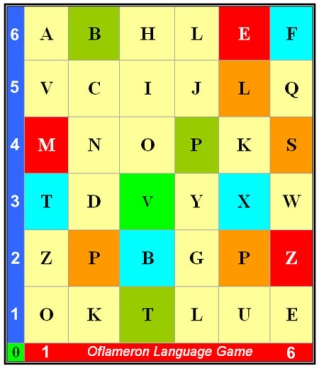 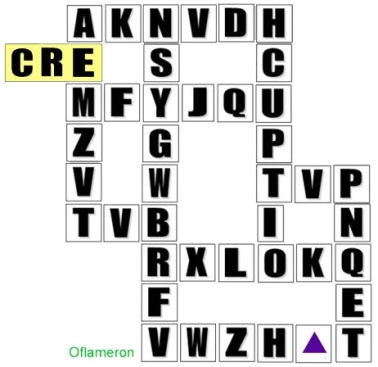 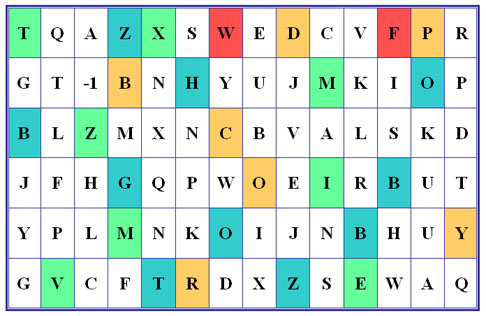 See http://www.shmeleff.combuchen sie ein zimmer - book a roombuchensieeinzimmer - remove spacesmerbusieecheninzim - rearrange the fragments of wordsTape for printingYou need to cut the tape into fragments, and to make a phrase “buchen sie ein zimmer”ein taxi rufen - to call a taxieintaxirufen - remove spaces- rearrange the fragments of wordsTape for printingYou need to cut the tape into fragments, and to make a phrase “ein taxi rufen”How to learn. Example 2You need to cut the tape into fragments, and to make a phrase “ein taxi rufen”mittagessen für drei - lunch for threemittagessenfürdrei - remove spacesdreimitessentagfür - rearrange the fragments of wordsTape for printingYou need to cut the tape into fragments, and to make a phrase “mittagessen für drei”zu senden per post - to send by postzusendenperpost - remove spacesperpsendzuenost - rearrange the fragments of wordsTape for printingYou need to cut the tape into fragments, and to make a phrase “zu senden per post”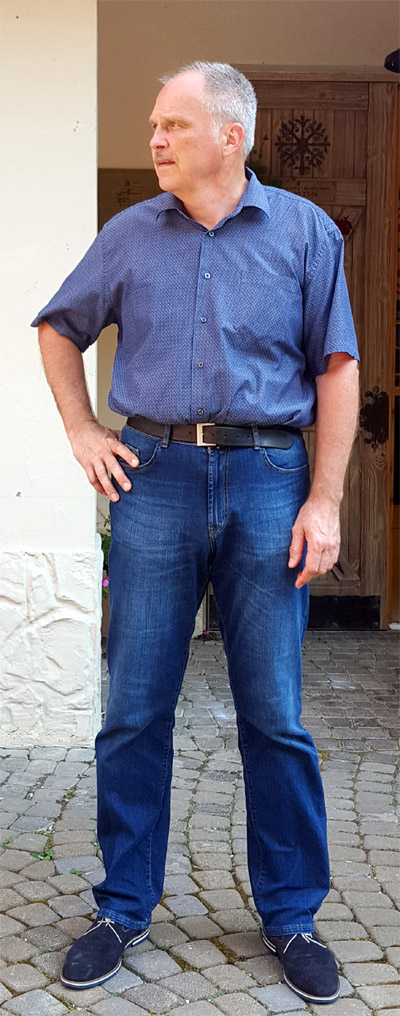 © by Valery V Shmeleff  http://www.shmeleff.com  http://www.oflameron.ru 